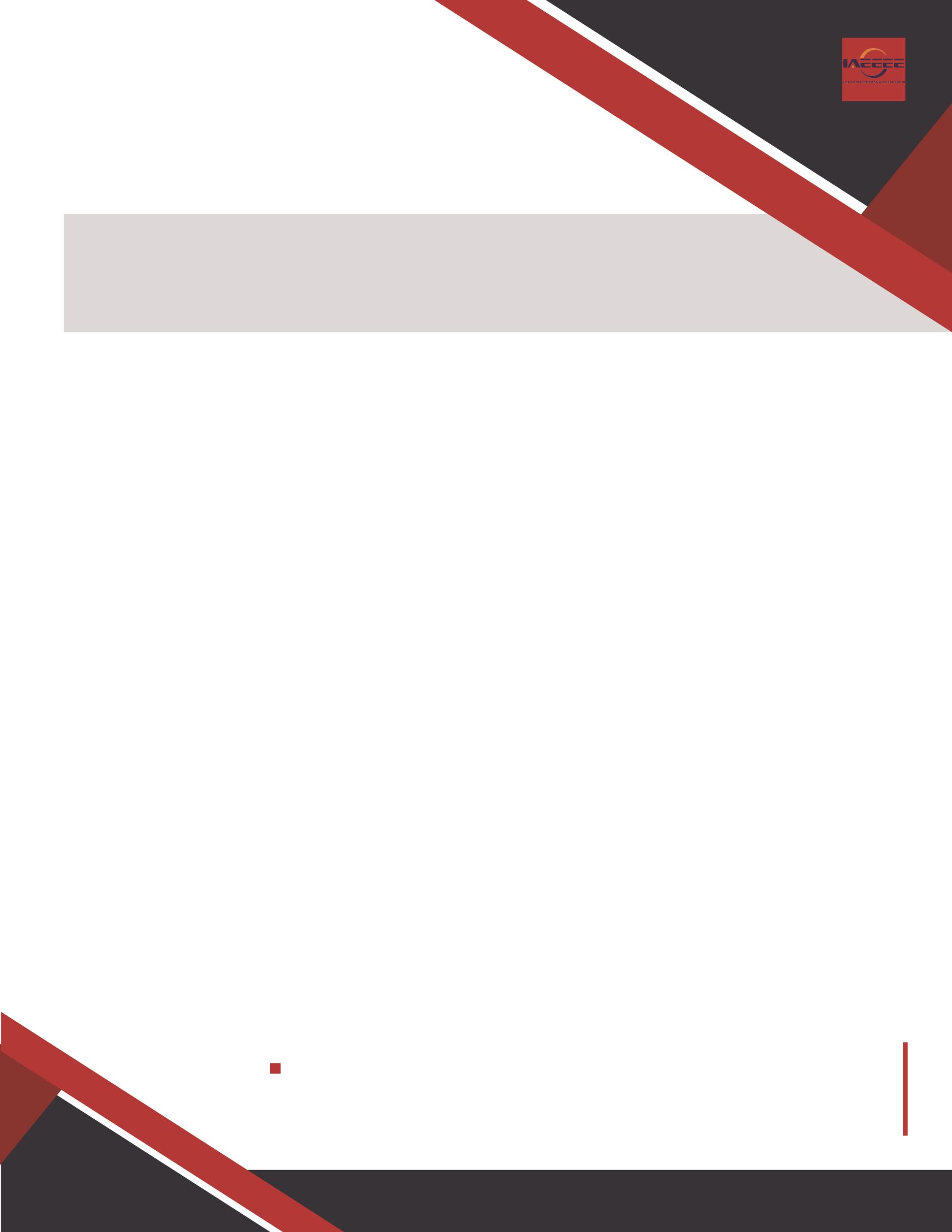 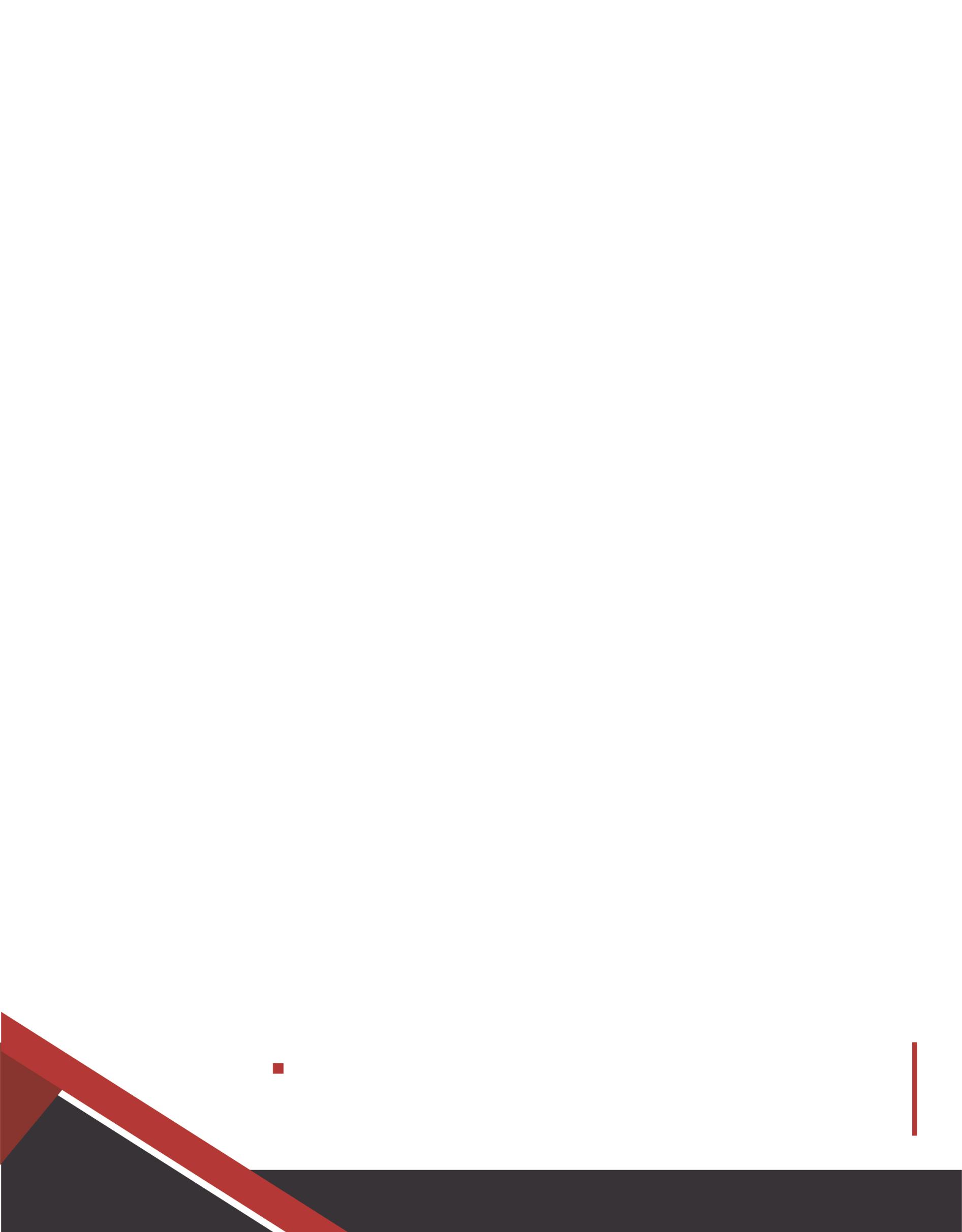 SoCAV 2024 Organizing CommitteePERSONAL DETAILS (*required)PERSONAL DETAILS (*required)PERSONAL DETAILS (*required)PERSONAL DETAILS (*required)PERSONAL DETAILS (*required)PERSONAL DETAILS (*required)PERSONAL DETAILS (*required)PERSONAL DETAILS (*required)*TitleProf. □Assoc. Prof. □Assoc. Prof. □Asst. Prof. □Asst. Prof. □Photo HerePhoto Here*TitleDr. □Mr. □Mr. □Ms. □Ms. □Photo HerePhoto Here*TitleLecturer □Ph.D Candidate □Ph.D Candidate □Postgraduate □Postgraduate □Photo HerePhoto Here*NamePhoto HerePhoto Here*AffiliationPhoto HerePhoto Here*NationalityPhoto HerePhoto Here*Phone NumberPhoto HerePhoto Here*EmailPhoto HerePhoto Here*Emergency Contact(Second author)(Name & Mobile)(Name & Mobile)(Name & Mobile)(Name & Mobile)(Name & Mobile)(Name & Mobile)(Name & Mobile)Postal AddressCatering(Onsite Conference)√Lunch □Lunch □Lunch □Lunch □Dinner □Dinner □Dinner □Special dietary√Diabetic □Diabetic □Vegetarian □Vegetarian □Halal food □Halal food □Other □please specify:Special requirements(if any)PAPER INFORMATIONPAPER INFORMATIONPAPER INFORMATIONPAPER INFORMATIONPAPER INFORMATIONPAPER INFORMATIONPAPER INFORMATIONPAPER INFORMATIONPAPER INFORMATIONPAPER INFORMATIONPAPER INFORMATION*Paper ID*Paper ID*Paper Pages*Paper Pages*Additional Page*Additional Page*Paper Title*Paper Title*Authors*Presenter Name*Presenter Name*Presenter Name*Presentation Type√*Presentation Type√*Presentation Type√Oral □Oral □Poster □Poster □Poster □Student ID No. (student only)Student ID No. (student only)Student ID No. (student only)Student ID No. (student only)IAEEEE Member No. (member only)IAEEEE Member No. (member only)IAEEEE Member No. (member only)IAEEEE Member No. (member only)IAEEEE Member No. (member only)*Receipt Issued to (usually refers to the person who paid the fee or the organization which will sponsor you to attend conference. If you will use the receipt for reimbursement purpose, we advise you to put your organization/company/affiliation name below):*Receipt Issued to (usually refers to the person who paid the fee or the organization which will sponsor you to attend conference. If you will use the receipt for reimbursement purpose, we advise you to put your organization/company/affiliation name below):*Receipt Issued to (usually refers to the person who paid the fee or the organization which will sponsor you to attend conference. If you will use the receipt for reimbursement purpose, we advise you to put your organization/company/affiliation name below):*Receipt Issued to (usually refers to the person who paid the fee or the organization which will sponsor you to attend conference. If you will use the receipt for reimbursement purpose, we advise you to put your organization/company/affiliation name below):*Receipt Issued to (usually refers to the person who paid the fee or the organization which will sponsor you to attend conference. If you will use the receipt for reimbursement purpose, we advise you to put your organization/company/affiliation name below):*Receipt Issued to (usually refers to the person who paid the fee or the organization which will sponsor you to attend conference. If you will use the receipt for reimbursement purpose, we advise you to put your organization/company/affiliation name below):*Receipt Issued to (usually refers to the person who paid the fee or the organization which will sponsor you to attend conference. If you will use the receipt for reimbursement purpose, we advise you to put your organization/company/affiliation name below):*Receipt Issued to (usually refers to the person who paid the fee or the organization which will sponsor you to attend conference. If you will use the receipt for reimbursement purpose, we advise you to put your organization/company/affiliation name below):*Receipt Issued to (usually refers to the person who paid the fee or the organization which will sponsor you to attend conference. If you will use the receipt for reimbursement purpose, we advise you to put your organization/company/affiliation name below):*Receipt Issued to (usually refers to the person who paid the fee or the organization which will sponsor you to attend conference. If you will use the receipt for reimbursement purpose, we advise you to put your organization/company/affiliation name below):*Receipt Issued to (usually refers to the person who paid the fee or the organization which will sponsor you to attend conference. If you will use the receipt for reimbursement purpose, we advise you to put your organization/company/affiliation name below):REGISTRATION FEE (by US dollar)REGISTRATION FEE (by US dollar)REGISTRATION FEE (by US dollar)ONLINE CONFERENCEONLINE CONFERENCEONLINE CONFERENCESubmission CategoryRegistration FeeYour ChoiceFull PaperUSD 350AbstractUSD 170OTHERSExtra Page/Per pageUSD 50Listener\Co-AuthorUSD 120Extra Conference ProceedingUSD 65·Notice·Ordinary paper page is 5-14 pages per paper. If the paper exceeds 7 pages, the additional pages will be charged.·All papers will be published online. ·Full paper registration fee covers (Online Conference): publication fee +meeting sessions on June 7-9, 2024 + conference kits.·Abstract registration fee covers (Online Conference): meeting sessions on June 7-9, 2024 + conference kits.·For "No shows", registration fee is nonrefundable and the organizing committee shall not be liable for any compensation or refund.·Shall the conference is delayed or prevented (directly or indirectly) by the reasons of natural disasters, war, strike(s), epidemic or any other events which could not be controlled, the organizing committee shall be under no liabilities. The organizing committee reserves the right to change the conference date, venue or form of the conference (online or on-site).
·Cancellation policy: Refund requests must fill the refund application form and e-mail to email@socav.org. And for more details, please refer to the conference website: www.socav.org (On the registration page). For each refunded registration, a $100 cancellation fee will be debited from the refund. ·Our payment system will not charge any extra fee, but the credit card payment may incur currency exchange charge which is charged by payers' bank, it should be borne by payers.·Notice·Ordinary paper page is 5-14 pages per paper. If the paper exceeds 7 pages, the additional pages will be charged.·All papers will be published online. ·Full paper registration fee covers (Online Conference): publication fee +meeting sessions on June 7-9, 2024 + conference kits.·Abstract registration fee covers (Online Conference): meeting sessions on June 7-9, 2024 + conference kits.·For "No shows", registration fee is nonrefundable and the organizing committee shall not be liable for any compensation or refund.·Shall the conference is delayed or prevented (directly or indirectly) by the reasons of natural disasters, war, strike(s), epidemic or any other events which could not be controlled, the organizing committee shall be under no liabilities. The organizing committee reserves the right to change the conference date, venue or form of the conference (online or on-site).
·Cancellation policy: Refund requests must fill the refund application form and e-mail to email@socav.org. And for more details, please refer to the conference website: www.socav.org (On the registration page). For each refunded registration, a $100 cancellation fee will be debited from the refund. ·Our payment system will not charge any extra fee, but the credit card payment may incur currency exchange charge which is charged by payers' bank, it should be borne by payers.·Notice·Ordinary paper page is 5-14 pages per paper. If the paper exceeds 7 pages, the additional pages will be charged.·All papers will be published online. ·Full paper registration fee covers (Online Conference): publication fee +meeting sessions on June 7-9, 2024 + conference kits.·Abstract registration fee covers (Online Conference): meeting sessions on June 7-9, 2024 + conference kits.·For "No shows", registration fee is nonrefundable and the organizing committee shall not be liable for any compensation or refund.·Shall the conference is delayed or prevented (directly or indirectly) by the reasons of natural disasters, war, strike(s), epidemic or any other events which could not be controlled, the organizing committee shall be under no liabilities. The organizing committee reserves the right to change the conference date, venue or form of the conference (online or on-site).
·Cancellation policy: Refund requests must fill the refund application form and e-mail to email@socav.org. And for more details, please refer to the conference website: www.socav.org (On the registration page). For each refunded registration, a $100 cancellation fee will be debited from the refund. ·Our payment system will not charge any extra fee, but the credit card payment may incur currency exchange charge which is charged by payers' bank, it should be borne by payers.